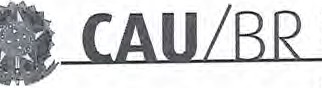 PORT ARIA GERÊNCIA GERAL Nº 06, DE 12 DE JANEIRO DE 2018Promove substituição temporária no Quadro de Pessoal Efetivo do CAU/BR, e dá outras providências.O Gerente Geral do Conselho de Arquitetura e Urbanismo do Brasil (CAU/BR), no uso das atribuições que lhe confere a Portaria PRES nº 55, de 21 de fevereiro de 2014, atendendo ao disposto na Portaria Normativa nº 33, de 17 de abril de 2015, combinada com a Portaria Normativa nº 48, de 11 de agosto de 2016, e tendo em vista o contido no Memorando nº 226/2017- CSC de 12 de dezembro de 2017.RESOLVE:Art. 1º. Promover a seguinte substituição temporária no Quadro de Pessoal Efetivo  do CAU/BR:SUBSTITUÍDO:SUBSTITUTO:Art. 2º. Esta Portaria entra em vigor nesta data.Brasília, 12 de janeiro de 2018.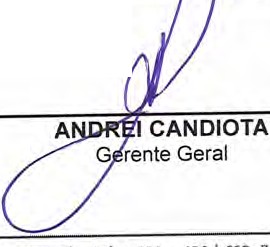 setor comcmal sul (SCS). Quadra 2, Bloco e - Ed. seua Dourada, sala\ 401 a 409 ICEP: 70.300·902 Brasl1ra/ 0FI relefone: (61) JZ0:1·9500www.caubr.gov.br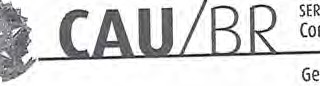 Memo. CAU/BR nº. 226/2017-CSCBrasília, 12 de dezembro de 2017.Ao Senhor Gerente GeralAssunto: Substituição interna de funções.Prezado Senhor,Para os fins da Portaria Normativa CAU/BR nº 33, de 17 de abril de 2015, combinada com a Portaria Normativa CAU/BR nº 48, de 11 de agosto de 2016, informo o seguinte afastamento e a substituição de pessoal a serviço da Gerência/Assessoria (CSC):Neste período o Jean Maia fará a substituição cumulativa desempenhando as atividades do emprego de provimento efetivo originário relacionado às atividades da Gerência/Assessoria.Por fim, ressalta-se que a referida substituição atende também aos requisitos do artigo 2°, parágrafo único, da Portaria Normativa nº 33, de 17 de abril de 2015.Respeitosamente,	C iente :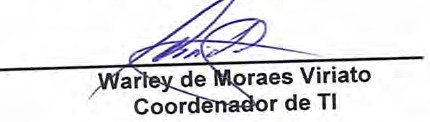 1	 f\	\o	Gv.t::n	!w PcJean Carlos Gomes MaiaAnalista de Infraestrutura de TISetor comercial sul (SCS), Quadra 2, Bloco e - Ed. Serra Dourada, Salas 401 a 409 I CEP: 70.300·902 Brasília/DF ! Telefone: (61) 3204·9S00	1www.caubr.gov.brNome: Warley de Moraes ViriatoEmprego:   Emprego   de  Livre  Provimento   e Demissão  -	Coordenador de Tecnologia da InformaçãoLotação: Gerência do Centro de Serviços CompartilhadosSalário: R$ 11.517,82Período de Afastamento: 23/01/2017 a 09/02/2017Nome: Jean Carlos Gomes MaiaEmprego: Profissional Analista Superior - Ocupação: Analista de Infraestrutura de TILotação: Gerência do Centro de Serviços CompartilhadosPeríodo de substituição: 23/01/2017 a 09/02/2017Remuneração por substituição:[ X ] Remuneração correspondente ao emprego objeto da substituição(Portaria Normativa nº 48, de 11/08/2016, art. 3º e Portaria Normativa nº 33, de 17/04/2015, art.3º, inciso li).[	] Gratificação de 30% (trinta por cento) do salário base do substituído(Portaria Normativa nº 48, de 11/08/2016, art. 3º e Portaria Normativa nº 33, de 17/04/2015, art.3°, inciso 1).Substituído: Warley de Moraes ViriatoEmprego: Cargo de livre provimento -  Ocupação: Coordenador de TILotação: CSCSalário: R$ 11.517,82Motivo: FériasPeríodo: 18 (dezoito) diasTermo inicial: 23/01/2018Termo final: 09/02/2018